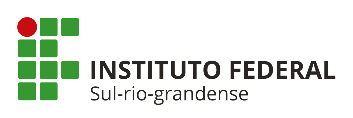 PRÓ-REITORIA DE PESQUISA, INOVAÇÃO E PÓS-GRADUAÇÃOTERMO DE INDICAÇÃO DE COORDENAÇÃO ADJUNTAEu, _______________________________, SIAPE Nº __________ indico o/a servidor/a ___________________ SIAPE Nº __________ como coordenador/a adjunto/a do projeto de produto audiovisual de título ________________________ Não precisa ser assinado fisicamente, o envio deste documento preenchido pelo/a coordenador/a vale com assinatura digital.